HYDREX 1375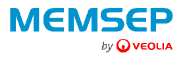 Technický list -  nezávazný dokument, slouží pro informaci o výrobku.VWS MEMSEPInformace o produktuHYDREX 1375 je silná směs polymerního dispergačního prostředku se silným inhibitorem vodního kamene a vazače kyslíku pro celkovou úpravu kotelní vody v jednom přípravku.HYDREX 1375 je navržen pro různé provozní podmínky. HYDREX 1375 udržuje čisté teplosměnné plochy v systémech na výrobu páry. Výhody• Kapalný produkt -  snadné dávkování • Vysoce koncentrovaný přípravek• účinné v široké škále provozních podmínek a kvalitě vodyInformace AplikaceHYDREX 1375 může být dávkován čistý (preferovaný způsob aplikace), přímo z přepravního obalu, nebo zředěný v denní nádrži. Dávkování do deaerátoru.Dávkování se musí vypočítat na základě vlastností vody a provozních podmínkách.Prosím, obraťte se na svého poradce.SpecifikaceFyzikální forma: Čirá až mlžná kapalinaHustota při 20 ° C (kg / l): 1,44 kg / lSpecifická hmotnost (g / cm3) při 25 ° C: 1,44 (voda = 1,00)pH výrobku (jako příslušenství): 12Pach: bez zápachuBod tuhnutí (° C / ° F): 0 ° C / 32 ° FBod varu (° C / ° F): 100 ° C / 212 ° FRozpustnost: Kompletní ve voděViskozita:> 1 (Voda = 1)Kompatibilita materiálůSíťovaný polyetylen (HDPE), PP, PVDF, nerezová ocel jsou vhodné materiálové konstrukce pro velkoobjemové nádrže.Bezešvá ocel, pozinkovaná ocel a měď se nedoporučuje v jakékoliv části dávkování. Nerezová ocel, HDPE, PVDF nebo PVC jsou většinou nejlepší volbou pro dávkovací hlavy čerpadel.ObalNemíchejte stále produkt – uvolňování těkavých složek. Skladujte od 5°C do 32 °C. Chraňte před mrazem. Promrzlý prostředek je možno rozehřát a použít/ nedoporučuje se/.Obaly: Kontejner, sud, kanystrBezpečnostní informaceŘiďte se pokyny v BL